FENOMENA LIFESTYLE KOMUNITAS PEMUDA HIJRAH DI KOTA BANDUNG  Studi Fenomenologi Lifestyle Komunitas Pemuda Hijrah di Kota BandungSKRIPSIDiajukan Untuk Memenuhi Salah Satu Syarat Menempuh Ujian Strata Satu (S1) Konsentrasi Hubungan Masyarakat Jurusan Ilmu KomunikasiOleh:Wedo Elistiawan132050130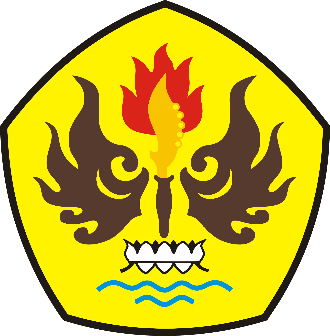 FAKULTAS ILMU SOSIAL DAN ILMU POLITIKUNIVERSITAS PASUNDAN BANDUNG2017